PREGUNTAS SUGERIDAS POR MI PERSONA PARA EXAMEN DE LA SEGUNDA EVALUACIÓN.EL DOCENTE PRINCIPAL TENDRÁ QUE ESCOJERLAS, SI ACASO LE PARECEN APROPIADAS.PREGUNTA1Títulos o Titulares - desde el titular de la primera página, hasta los titulares menores de artículos, son subdivididos en:Sub títulos o subtitulares.Ante títulos o antetitulares.Intertítulos, intertitulares o quiebres.Destacados u ojos.Todos los anterioresNinguno de ellos.PREGUNTA 2Lo que se llama arte en diagramación son imágenes producidas para ilustrar o complementar visualmente la información del texto. Cuáles de las que se mencionan a continuación corresponden a esta denominación:Infografías - que incluyen mapas, gráficos estadísticos, secuenciales y esquemas visuales; Caricaturas - dibujos generalmente satíricos con personajes del noticiero; Ilustraciones - todo tipo de dibujo ilustrativo para el texto periodístico. ViñetasMini-titulares que marcan un tema o asunto recurrente o destacado.Mini-ilustraciones.Todas ellas.PREGUNTA 3Diga si es verdadero o falso:Boxes o caja - un box es un espacio gráficamente delimitado que usualmente incluye un texto explicativo o sobre el asunto relacionado al artículo principal.  V  FHilos - existen para separar elementos que, por algún motivo, pueden ser confundidos..  V  FEncabezado y Pie - marcan la cumbre y la base de la página, respectivamente, incluyendo marcas básicas como nombre del periódico, editorial, fecha, número de la edición y número de la página.  V  FCuando es usado en la primera página, la cabecera incluye la marca del diario, precio y algunos nombres del equipo periodístico (presidente, director, editor-jefe).   V  FEspacios para publicidad, único elemento de contenido no-editorial de la diagramación, producido por el equipo comercial.PREGUNTA 4Defina lo que significan los siguientes tipos de diagramación publicitaria. Llene el espacio en paréntesis con el número correspondiente a su definición.Windows (   )Espacio en Blanco (   )Panel (   )Simetría (   )Asimetría (   )Superpanel o Madrian (   )Circus (   )1. La mayoría del área del formato está ocupada por una imagen. Este tipo de diagramación publicitaria es utilizada cuando se necesita exponer el producto y existe poca descripción de las cualidades del mismo.2. Este tipo de diagramación está ligada con el movimiento minimalista, conformado por mucho espacio circundante, por lo que existe más áreas en blanco que elementos gráficos. Dándole elegancia y constando de un nivel pragmático muy elevado.3. Se asemeja a una diagramación editorial, constituida por columnas, filas, que contienen varias imágenes y texto extenso. Por lo general es utilizada en publicidad desplegada en revistas.4. Siendo una diagramación ordenada, tradicional, favorece la percepción y lectura fluida. Sus elementos sostienen el mismo peso visual, tanto para la derecha, que para la izquierda del área del formato a trabajar, dividida verticalmente, por lo que no hay puntos de resalte focal.5. Por lo contrario de la diagramación simétrica, el balance del peso visual es roto, dando un resalte focal a uno de los costados, con preferencia a la derecha.6. De alguna manera es una variación de la diagramación de panel, se puede percibir una serie de columnas sobre montadas.7. Generalmente utilizada en doble página de forma horizontal. Existen elementos secundarios compuestos por una infinidad de detalles anexos a imágenes, que rondan a un elemento central.PREGUNTA 5Según el libro de D. A. Dondis, “La sintaxis de la imagen”, los dipolos son técnicas de la comunicación visual que manipulan los elementos visuales con un énfasis cambiante, como respuesta directa al carácter de lo que se diseña y de la finalidad del mensaje. La técnica visual, más dinámica es el contraste, que se contrapone a la técnica opuesta, la armonía.Yo diría que estas herramientas son soluciones visuales que debemos emplear basándonos en los estándares del diseño, es decir con estilo y haciendo uso de nuestros conocimientos de imagen, son parte de nuestra estética al diseñar, cada dipolo está compuesto por un par en contraste que permite plasmar un concepto visual, y haciendo uso de nuestras inteligencia visual logramos plasmar un mensaje, como diseñadores utilizamos estas herramientas con el tiempo por cierta inercia, pues al conocer los estándares, los manejos de la diagramación y los formatos, los explotamos prácticamente por nuestro instinto de diseñador que hemos adquirido por nuestra experiencia.Complete los pares dipolos o contrarios.Llene el espacio en blanco con su opuesto correspondiente.Llene el espacio en paréntesis con el número correspondiente a la definición del término correspondiente de la segunda columnaEquilibrio __INESTABILIDAD___			Difusividad		(      )Continuidad ___________________________		Episodicidad		(      )Simetría ___________________________			Aleatoriedad		(      )Regularidad ___________________________		Profunda		(      )Simplicidad ___________________________		Yuxtaposición	(      )Unidad ___________________________			Distorsión		(      )Economía ___________________________		Variación		(      )Reticencia ___________________________		Acento		(      )Predictibilidad ___________________________		Audacia		(      )Actividad ___________________________			Opacidad		(      )Sutileza ___________________________			Pasividad		(      )Neutralidad ___________________________		Espontaneidad	(      )Transparencia ___________________________		Exageración		(      )Coherencia ___________________________		Complejidad		(      )Realismo ___________________________			Profusión		(      )Plana ___________________________			Irregularidad		(      )Singularidad ___________________________		Fragmentación	(      )Secuencialidad ___________________________		Asimetría		(      )Agudeza ___________________________			DEFINICIONES:Es la desconexión, o en un dado caso presenta conexiones pero débiles, muy al contrario de la continuidad, pero no se desliga del significado de la composición.Es cuando es impreciso, pero y con lleva a un ambiente, que puede expresar un sentimiento o calor.Es cuando hay desorganización planificada en la diagramación.Expresa la interacción de estímulos visuales, la cual posee al menos 2 elementos en comparación.Es una imagen simplificada que no posee perspectiva ni profundidad.es desviación de la forma auténticalos elementos se intercambian mediante un tema que es el dominante, aunque hay variación no sale del tema.cuando algo es realzado en un fondo uniforme.es por su misma naturaleza, una técnica visual obvia. Debe usarse con atrevimiento, seguridad y confianza en sí mismo pues su propósito es conseguir una visibilidad óptima.es el reposo y equilibrio absoluto, inmóvil.es la falta aparente del plan y de gran carga emotiva.es recurrir a lo extravagante, llevando su expresión mucho más allá de lo real para intensificar su mensaje.esta enriquecido de elementos, hace uso de la ornamentación.es la división de los elementos, cada elemento esta separado y aunque se relacionan cada uno también conservan su carácter individual.es la contraparte, es cuando hay muchos elementos en el plano, y debe hacerse un proceso de organización para su significado.es lo contrario es lo insólito, aquello que es inesperado dentro de la diagramación.es cuando falta un equilibrio geométrico y visual, es cuando el peso se encuentra alojado de mayo manera en uno de los puntos del plano.La inestabilidad es la contraparte la ausencia de un equilibrio pero debido al efecto de la diagramación, puede ser más atractivo o más dinámico.PREGUNTA 6La era de los periódicos modernos empieza a mediados del siglo XIX, con la Revolución industrial y el aumento de la capacidad de impresión y distribución. A través del tiempo, diferentes avances en tecnologías de impresión, diseño gráfico y patrones editoriales llevaron a cabo cambios y mejoras en el formato y legibilidad de los diarios. Los medios impresos del siglo XIX generalmente tenían una área atiborrada de texto, usualmente dispuesta verticalmente, con múltiples titulares para cada artículo. Algunas de las mismas limitaciones tecnológicas persistieron hasta el advenimiento de nuevas tecnologías como la fotocomposición, la tipografía digital y la edición electrónica, a partir de la segunda mitad del siglo XX.Entre algunos de estos cambios…(Complete la frase con el texto correspondiente)Menos_________________________________________________________________________Menos_________________________________________________________________________Módulos, o ___________________________________________________________________Anchos________________________________________________________________________Los módulos_________________________________________________________________              _________________________________________________________________________________Anchos________________________________________________________________________Tipologías____________________________________________________________________Más_____________________________________________________________________________________________________________________________________________________________Más_____________________________________________________________________________________________________________________________________________________________Utilización del_______________________________________________________________… espacio en blanco, llamados «blancos» (en inglés, air). Un área con muy poco espacio en blanco es llamado tight, y con mucho blanco es llamado loose.… «arte» — elementos no-verbales, generalmente fotos, pero incluyendo aún publicidad o boxes para artículos de entretenimiento (features).… artículos por cada página.… más estandarizadas.… color.… y más grandes titulares.… de columna más estandarizadas.squaring off de artículos y paquetes de material relacionado. … evitan lo que muchos maquetadores llaman «rodillas» (en inglés, doglegs) o disposiciones en formato de «L».PREGUNTA 7Tamaño de las publicacionesLlene el espacio en paréntesis con el número correspondiente a su definición.ESTANDAR (        )		TABLOIDE (        )MEDIO TABLOIDE (        )	EUROPEO O BERLINÉS (        )mitad del tamaño estándar; generalmente (pero no necesariamente) son diarios populares que utilizan profusión de recursos gráficos, poco texto y muchas fotos.más alto que el tabloide y más estrecho que el estándar, con 47 cm de altura por 31,5 cm de anchura; es adoptado por el The Guardian, Le Monde y por el Jornal do Brasil, entre otros.página entera, con caja tipográfica variando alrededor de 120 pc por 70 pc, y bordes de dos a tres centímetros. La mancha gráfica de O Globo (periódico brasilero), por ejemplo, es de 125 por 70 picas.casi un formato carta.PREGUNTA 8 Componentes básicos del periódicoLlenar la línea que antecede a la descripción con la respuesta adecuada.A. Componentes fijos:Dos son los componentes básicos que integran un periódico: TEXTOS E INFORMACIÓN GRÁFICA, elementos en su mayoría transitorios que diariamente se repone con material nuevo para cambiar el contenido de la publicación. No obstante, en las paginas de un periódico, podemos encontrar partes fijas, es decir, que permanecen constantes día con día. Estas son:_____________________________ También llamada rotulo, titulo o cabecera, es el nombre, la marca de fabrica de un periódico y debe ser legible, atractiva y distintiva. Para diseñar una bandera, es necesario seleccionar cuidadosamente la clase de letra y el logotipo de la misma._____________________________ Es una información que proporciona el nombre del periódico, su lugar de publicación, su editor, nombre del director y a veces, subdirector o jefe de información, fecha de fundación del periódico, el tomo numero de ejemplares del día y numero correspondiente a los años que tiene de ser publicado. Así mismo, si el periódico tiene un lema, deberá colocarse también en le membrete._____________________________ No son otra cosa que los números de las páginas, pero en el uso periodístico incluye también el nombre del periódico y la ciudad donde se edita, la fecha y el número de plana. En la primera pagina, comprende también el tomo y el número de edición, como parte integral del membrete e inclusive también a veces el precio del ejemplar._____________________________ Es la identificación una pagina o de una sección del periódico, realizada generalmente con tipos (letras) grandes o adornos, por ejemplo los utilizados en las paginas deportivas o de sociales, etc._____________________________ Son los encabezados que dan el nombre de un texto cuyo contenido varia, no así el titulo, que siempre será el mismo. La cabeza de una columna fija o sección permanente puede consistir en uno o dos renglones breves que a veces son acompañados de un dibujo o fotografía, que puede ser u retrato del columnista. También se le agregan e este encabezado algunos element0os de adorno como recuadros, sobretítulos o rayas, para hacerlos mas atractivos.RespuestasEL LOGOTIPO O LOGO	LOS FOLIOS		LOS TÍTULOS PERMANENTESEL MENBRETE		LA BANDERAB. Componentes transitorios:Este tipo de componentes de un periódico corresponden a los textos e información grafica que día con día se van cambiando, debido a que la información se genera de igual manera, es nueva y fresca._____________________________ Son los primeros que el lector ve al tomar el periódico y auque la información que se transmite corresponde al 2 % del contenido total de la edición.____________________________ Es la información escrita de las notas, reportajes, entrevistas, etc; que explica con detalle lo que aconteció. Estos textos normalmente dentro del diagramado de un periódico simulan figuras como por ejemplo: L – S – U – T.DIAGRAMADO EN FORMA DE U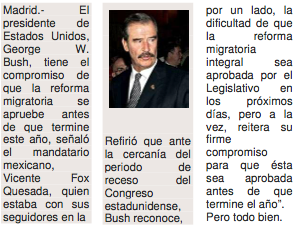 ____________________________ Es otro componente transitorio, representa un elemento importante para darle colorido y atracción, como complemento de la información.Las imágenes pueden ser fotografías, bocetos, mapas, diagramas, graficas, dibujos, caricaturas, etc.RespuestasTEXTOS		INFORMACIÓN GRÁFICA		TÍTULOSC. Los títulos suelen llamarse también: Cabeza, encabezamiento, encabezado o rótulo y puede adoptar varias formas.Especifique cada uno de ellos:____________________________ cuando el titulo abarca toda la plana, por encima de la bandera. ____________________________ cuando comprende dos o tres líneas. • NOTA DE 8: es el encabezado de la noticia más importante del día, abarca todo lo ancho del periódico por debajo del folio en la primera plana. Es el título principal. ____________________________ es un pequeño sobretítulo colocado encima del título principal. ____________________________ son los que van colocados abajo del título principal, con la finalidad de ampliar la información.RespuestasNOTA DE 8			CABECERA			CINTILLO O BALAZOESCALONADO		SUBTÍTULOS, SUMARIOS O SECUNDARIOS